Инфицироваться ВИЧ может любой человек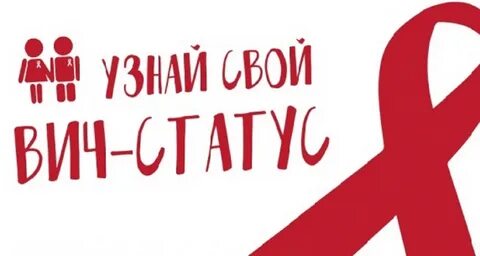 Инфицироваться ВИЧ может любой человек, который не знает или не желает выполнять профилактические меры защиты от заражения. Вирус иммунодефицита человека (ВИЧ), попав в организм человека, остается там навсегда. Полностью излечиться от ВИЧ-инфекции нельзя. Но благодаря развитию медицины ВИЧ-инфекция больше не является смертельным приговором. Своевременно начав лечение и следуя всем указаниям врача, люди, живущие с ВИЧ, могут прожить долгую и полноценную жизнь. Большинство людей, инфицированные ВИЧ, не догадываются о том, что являются вирусоносителями. Коварство заболевания в длительном периоде бессимптомного носительства. Поэтому важно ежегодно проходить тестирование на ВИЧ. Обследование на ВИЧ такая же медицинская услуга, как и все прочие, которые позволяют своевременно выявить проблему и начать лечение. Тестирование бесплатное, в т.ч. анонимное. В Осиповичском районе сдать анализ на ВИЧ и получить консультацию врача до и после тестирования можно в поликлинике и центральной районной больнице. Также у жителей района имеется возможность сделать тест на ВИЧ самостоятельно в  домашних условиях и иметь результат уже через 15-30 минут. Для этого надо приобрести набор для экспресс – тестирования с подробной инструкцией в аптеке (в настоящее время экспресс-тесты по слюне имеются в Осиповичской центральной районной аптеке  №109 РУП «Фармация»). Следует сказать, что, несмотря на высокую точность экспресс-тестов, диагноз ВИЧ-инфекция по одному результату такого теста не ставится. В случае получения положительного результата при экспресс-тестировании следует обратиться в районную поликлинику для уточнения результата (сдачи крови на ВИЧ).Каждый из нас  может уберечь себя и своих близких от ВИЧ-инфекции, проходя своевременное обследование, формируя ответственное отношение к собственному здоровью. Врач-эпидемиолог (зав.) отдела эпидемиологии				Т.Э.Гулик